ТЕРРИТОРИАЛЬНАЯ ИЗБИРАТЕЛЬНАЯ КОМИССИЯ НАЗРАНОВСКОГО РАЙОНАПОСТАНОВЛЕНИЕ30 июля  2021 г.                                                                                   № 14/81-5г.НазраньО назначении операторов автоматизированных рабочих мест (АРМ) пункта приема заявлений (ППЗ) о включении избирателя в список избирателей по месту нахождения на выборах депутатов Государственной Думы Федерального Собрания Российской Федерации восьмого созыва и выборах депутатов Народного Собрания Республики Ингушетия        В соответствии с пунктом  16 статьи 64  Федерального закона от 12 июня 2002 года №67-ФЗ «Об основных гарантиях избирательных прав и права на участие в референдуме граждан Российской Федерации», частью 4 статьи 16 Закона Республики Ингушетия «О выборах депутатов Народного Собрания Республики Ингушетия»  в целях реализации Порядка подачи заявления о включении избирателя в список избирателей по месту нахождения на выборах депутатов Государственной Думы Федерального Собрания Российской Федерации восьмого созыва, утвержденного постановлением Центральной избирательной комиссии Российской Федерации от 25 мая  2021 года № 7/51-8 и постановлением Избирательной комиссии Республики Ингушетия от 19 июля 2021 года №129/606-5-6 «О режиме работы пунктов приема заявлений  избирателей о включении в список избирателей по месту нахождения на выборах  депутатов Государственной Думы Федерального Собрания Российской Федерации восьмого созыва и выборах депутатов Народного Собрания Республики Ингушетия седьмого созыва, территориальная избирательная комиссия Назрановского района постановляет:      1. Назначить оператора автоматизированного рабочего  места  (АРМ) пункта приема заявлений (ППЗ) о включении избирателя  список избирателей по месту нахождения на выборах Государственной Думы Федерального Собрания Российской Федерации восьмого созыва и выборах депутатов Народного Собрания Республики Ингушетия седьмого созыва при территориальной избирательной комиссии Назрановского района, размещающего по адресу: г.Назрань, улица  Осканова  дом 41 ,  Хаутиеву Яху Даудовну.       2. Опубликовать настоящее постановление на сайте Администрации Назрановского района на странице территориальной избирательной комиссии в сети Интернет.     3. Контроль за выполнением настоящего постановления возложить на секретаря  территориальной избирательной комиссии Назрановского района Парижеву М.М.            Председатель  территориальной избирательной комиссии Назрановского района                                    Э.О. Хаутиева            Секретарь территориальной избирательной комиссии Назрановского района                                  М.М. ПарижеваТЕРРИТОРИАЛЬНАЯ ИЗБИРАТЕЛЬНАЯ КОМИССИЯ                               НАЗРАНОВСКОГО РАЙОНАПРОТОКОЛ ЗАСЕДАНИЯПредседательствовал:	Председатель ТИК Назрановского района		               Хаутиева Э.О.Заместитель ПредседателяНазрановского района                         Оздоев У.МСекретарь ТИКНазрановского района                        Парижева М.М.Члены ТИК с правомрешающего голоса: 		                Хадашаев  Д.Р.                Цечоев  Б.Б.                Баркенхоева З.Х.                Арсельгов М.И.                Хашагульгов Ю.С.Повестка дня:     1. О досрочном прекращении полномочий членов участковой избирательной комиссии избирательного участка №716      2. О назначении операторов автоматизированных рабочих мест (АРМ) пункта приема заявлений (ППЗ) о включении избирателя в список избирателей по месту нахождения на выборах депутатов Государственной Думы Федерального Собрания Российской Федерации восьмого созыва и выборах депутатов Народного Собрания Республики Ингушетия    3. РазноеI.Территориальная избирательная комиссия Назрановского района решила:      Принять прилагаемое постановление территориальной   избирательной комиссии Назрановского района «О досрочном прекращении полномочий членов участковой избирательной комиссии избирательного участка №716 » (принимается единогласно).Э.О. ХаутиеваII.Территориальная избирательная комиссия Назрановского района решила:      Принять прилагаемое постановление территориальной   избирательной комиссии Назрановского района «О назначении операторов автоматизированных рабочих мест (АРМ) пункта приема заявлений (ППЗ) о включении избирателя в список избирателей по месту нахождения на выборах депутатов Государственной Думы Федерального Собрания Российской Федерации восьмого созыва и выборах депутатов Народного Собрания Республики Ингушетия» (принимается единогласно).УтверждаюПредседатель ТерриториальнойИзбирательной комиссииНазрановского района____________ Э.О. Хаутиева30  июля  2021г.Повестка дня     заседание территориальной избирательной комиссии Назрановского        района30 июля  2021 г.Начало заседания в 14 часов 00 минутО досрочном прекращении полномочий членов участковой избирательной комиссии избирательного участка №716      Хаутиева Эсет Орцхоевна        -     Председатель ТИК Назрановского района  2.. О назначении операторов автоматизированных рабочих мест (АРМ) пункта приема заявлений (ППЗ) о включении избирателя в список избирателей по месту нахождения на выборах депутатов Государственной Думы Федерального Собрания Российской Федерации восьмого созыва и выборах депутатов Народного Собрания Республики ИнгушетияХаутиева Эсет Орцхоевна        -      Председатель ТИК Назрановского района3. Разное.   Секретарь                                                                              М.М. Парижева30  июля  2021 г.                                     №14                     Председатель территориальной избирательной комиссии Назрановского района                                    Э.О. Хаутиева Секретарь территориальной избирательной комиссии Назрановского районаМ.М. Парижева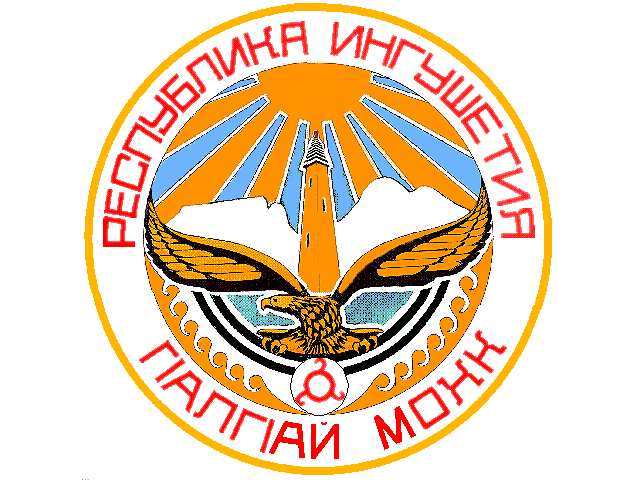 